География туристических поездок, организованных специалистами учреждения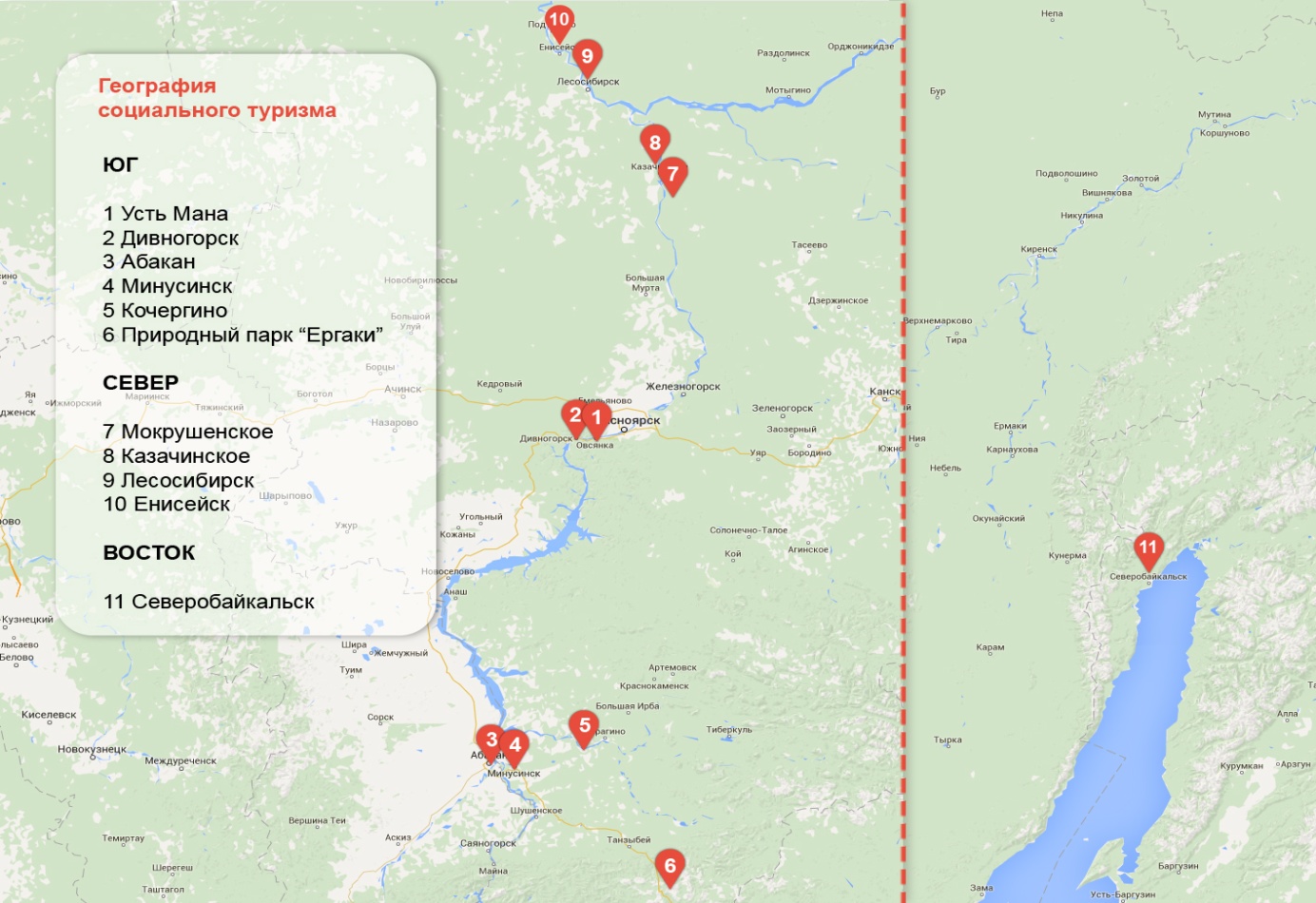 